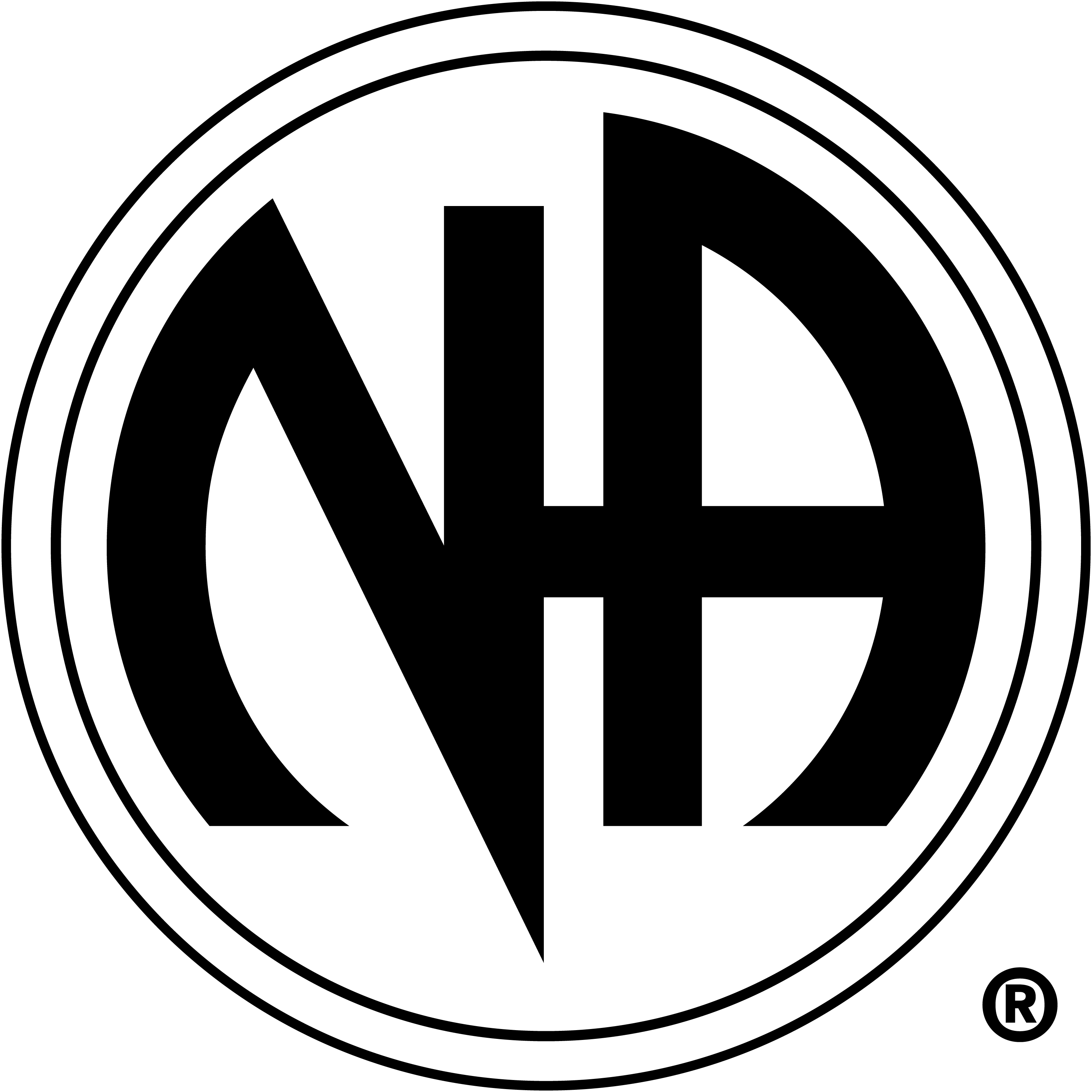 Susquehanna AreaService Committee Meeting MinutesJuly 9, 2015Minutes for July 9, 2015The meeting was called to order at 7:10 p.m.  The Twelve Traditions, Twelve Concepts, and GSR Responsibilities were read.There are 41 groups in the area.  Total GSR attendance 25 with 22 voting GSRs. We do have Quorum.The SASC welcomes new GSR Steve.  Thank you for your service.There is a new group in the area.  The Oxford Clean and Serene group meets on Fridays from 7:30 until 9:00. The group meets at the Oxford Presbyterian Church at 6 Pine Street in Oxford, PA 19363.  Subcommitte ReportsPR:  Verbal report by Katye.  See written report.  Phone Line: Verbal report by Walt. **The hotline has a lot of openings.  There is a 6 month clean time requirement.  Contact Walt at 443-866-1907.**  See written report.Literature:  Verbal Report by Nicola. See written report.Special Events:  Verbal Report by Cait. Upcoming events include the Hotter in July Speaker Jam on July 25 and the Area Picnic on August 29.  For more details see attached written report.H & I:  Verbal Report by Ricky.  ** Please inform home groups that there are openings at Whitsitt Center (2nd Sunday). ** Call Don if interested.  Ricky is compiling a list of people willing to speak at institutions.  If you wish to be added to this list with no commitment to H&I, call Ricky 443-967-3710.Treasurer: Verbal report by Amanda. Written report attached.RCM: Verbal report by Irv. Written report attached.Vice Chair: No report.  Web site: Verbal report by Caraline.  See written report.Approval of last month’s minutes:  Last month’s minutes were approvedSharing Session :  A GSR informed the committee that the meeting at the Serenity Health Methadone clinic on Thursdays is struggling.  There is only one home group member and the message of recovery is being blurred.  Walt read NAWS bulletin 29 to help clarify NA’s position on replacement drug therapy programs.  Irv suggested the In Times of Illness IP as a helpful resource.  The PR committee offered to meet with staff at the facility.  Please encourage your home group members to support this meeting.Old Business:The motion proposed last month regarding transportation reimbursement was tabled. The maker of the motion was not present.New Business:The following members were nominated for service positions:PR chair: Katye (currently serving as PR chair)Phone Line: Matt (currently serving as Phone Line vice chair)Literature: Nicola (currently serving as literature chair)Treasurer: Amanda (currently serving as treasurer)Alternate Treasurer: Tom (currently serving as alternate treasurer)Web site: Caraline (currently serving as website chair)Secretary: Stephanie (currently serving on Special Events committee, 14 months clean)Vice Chair: Walt (recently stepped down as Phone Line chair, 4 years clean)Chair:  Liz (recently stepped down as secretary, 13 years clean)Please vote on these nominations in your home groups.  Elections will be held in August.Attendance:	P=Present	A=Absent	V=Voting	R=Represented ByExecutive Body Attendance:Subcommitte Chair Attendance:Monthly Group Attendance:In loving service,Lizzie D.TitleNameAugSepOctNovDecJanFebMarAprMayJunJulChairDave410-440-0201PPPPPPPAPPPPVice ChairPosition openSecretaryLiz410-652-0637APPPPPPAPPPPTreasurerAmanda443-802-3620PPPPPPPPPAPPAlt. TreasurerTom G443-345-9876PPPPPPSubcommitteeNameAugSepOctNovDecJanFebMarAprMayJunJulRCMIrv 443-876-4626PPPPPPPPPPPPRCM IIChris443-686-6573PPPPPPPPPPPAPhone LineWalt 443-866-1907PAPAPPPPPAPPLiteratureNicolaPPPPPPPPPPPPSpecial EventsCaitSusqarea.specialevents@gmail.comPPPPPPPPPAPPH &IDon484-643-9853PPPPAPPPPPPAWebsiteCaraline443-864-0250PPPPPPPPAPPPPRKayte302-256-2046AAPAPPPPGroup NameAugSepOctNovDecJanFebMarAprMayJunJulAgainst all OddsVVVVVAVVAARRAnonymous GroupVVVVAVAVVVVVBack to BasicsVRVRVVARAAVVCame to BelieveVAARVVAAAAAAChanging on FaithVRRVRRARRVVVChapter 5VVVRVRVVVVRVClean and SereneVVVVVVVVVAVVCleaning UpAAVAVAVVVAAAComplete DefeatVVVVVVVVVVVVCope Without DopeVVAVVVVVVRRRDay by DayRVVAVVVVVAAVFree at LastAAAAVVVVRAVAGetting CleanAVVAVAAVAAAAGood orderly DirectionVVVVVAVRRVVVGratitude GroupRRRRRRRRRRRRHow it WorksVAVVVRVVVVVVThe Journey ContinuesRVVAVVVVVVVAKeep it SimpleVRVRVALiving CleanRAAAAVVAVAAAJust for TodayAVARRRVRAARVLit on Main StreetAARRARVAARALooking UpVVAAVVVVVAAVMessage of HopeVVVVVAAVAAAANature of RecoveryVVVVAVVVVVVANA Way we CanAAAAAAAAAAAANot Just an HourVVVVAVVVRVVVOxford Clean and SereneRPhoenix RisingRAVVVRVVAAAPracticing PrinciplesVVRestored to SanityVVRVVVVVRVVVSerenity at 7VVVRVVRRRVVVSpiritual BreakVVRRVVVVVVVVSpiritual JourneyAARRAAVAVAVStaying CleanRRVVVVVVVVVVStrength in SistersAVVVVVVVVVRASurrender to WinVVRRRVVVRVVVSurviving Saturday NightRVAVVVVRVVRVTies that BindRVRRVRRRRVVATake a ChanceVRVRVAAAARAAWe See the LightRRRRRVVVVVVYouth in RecoveryVVVVVAVAVVVTotal Groups383737383838383839394041Total Attendance292930303129313028242925Voting GSRs222321172621282219192122QUORUMYYYyYYYYYNYY